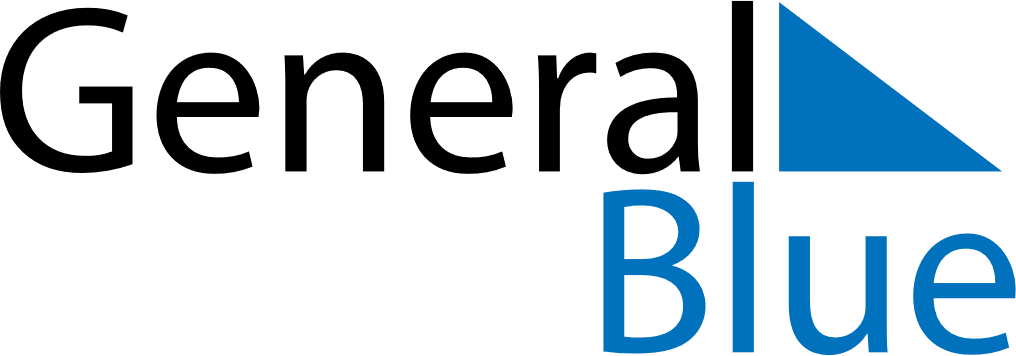 October 2020October 2020October 2020October 2020VietnamVietnamVietnamSundayMondayTuesdayWednesdayThursdayFridayFridaySaturday1223Mid-Autumn Festival456789910Capital Liberation Day11121314151616171819202122232324Vietnamese Women’s Day2526272829303031